Ingresar a la cuenta de estudiante en el enlace SIGA – Estudiantes ubicado en la página de la universidad. 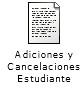 Hacer clic en el icono                               este icono sólo estará habilitado en la semana de adiciones y cancelaciones, fechas estipuladas en el calendario académico. Hacer clic en el botón 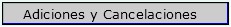 Se desplegará el panel donde debió hacer la automatricula con anterioridad. Los componentes académicos matriculados tendrán la casilla seleccionada. 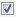 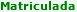 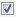 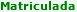 Nota: Podrá matricular y des matricular los componentes académicos que desee hasta un máximo de 20 créditos, siempre y cuando no tenga cruces de horarios o prerrequisitos. Cada adición y cancelación tiene costo, estipulado por la Vicerrectoría Administrativa y Financiera.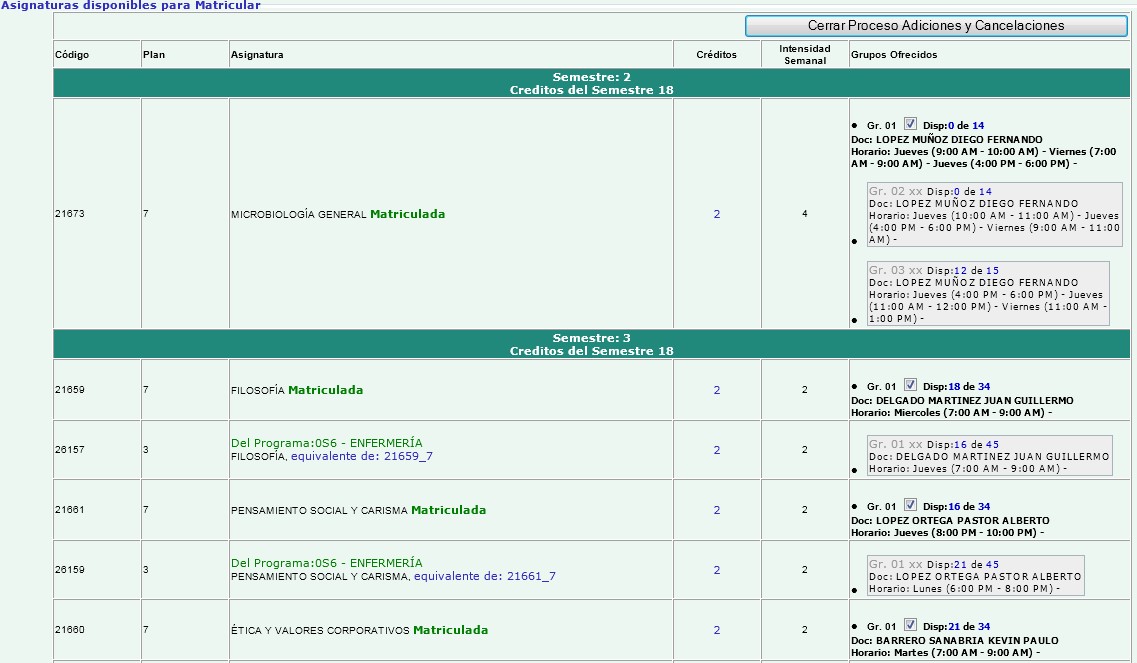 Para adicionar un componente académico debe hacer clic sobre la casilla correspondiente, si el sistema saca una alerta que indica que fue adicionada exitosamente esta casilla quedara seleccionada. 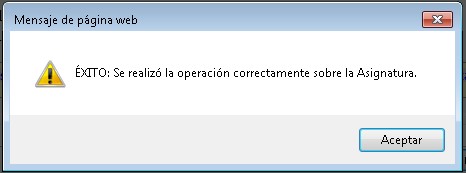 Si supera los créditos, el sistema calculará el valor y lo irá mostrando en la parte superior del panel.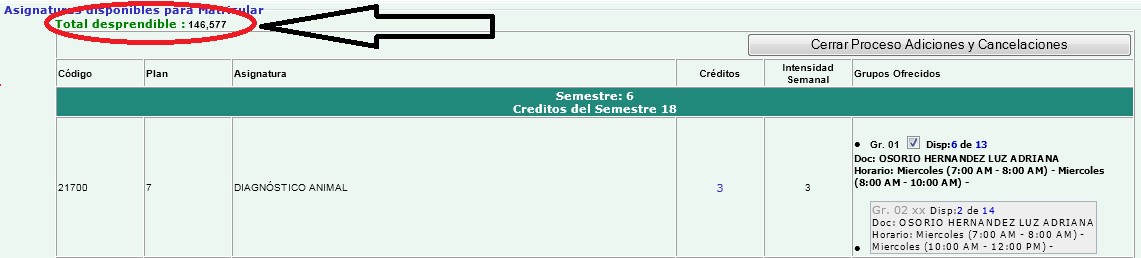 Para cancelar un componente académico sólo es hacer clic sobre la casilla correspondiente, de modo que quede deseleccionado      y verificar que el sistema le saque una alerta como la siguiente. 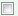 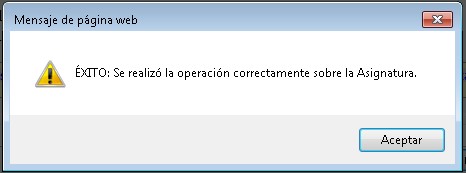 Cuando haya finalizado de adicionar y cancelar componentes académicos, verifique  el valor generado para pagar  y haga clic en el botón: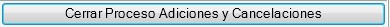 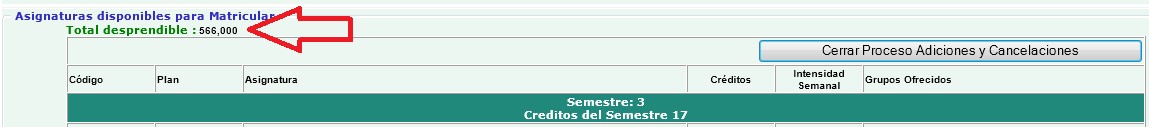 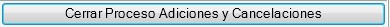 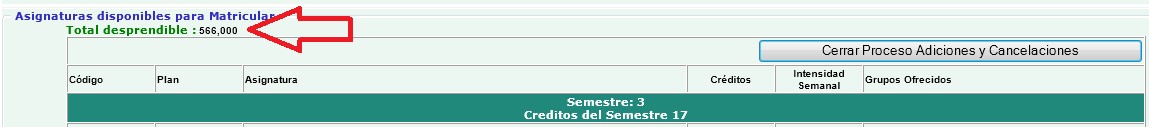 Nota: si no cierra el proceso de adiciones y cancelaciones o cierra el proceso pero no cancela el valor del desprendible generado, el sistema  elimina  todas las adiciones y cancelaciones  realizadas dos días después que el estudiante haya realizado la adición y cancelación. Una vez cerrado el proceso el sistema genera el desprendible, para imprimirlo debe hacer clic en el botón:, debe imprimir el desprendible y pagarlo en los bancos autorizados o en la  tesorería de la universidad.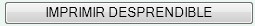 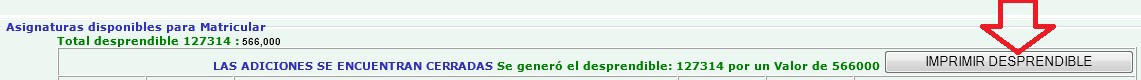 Observaciones: Si ya pago las adiciones y cancelaciones y desea iniciar un nuevo proceso, debe acercarse a la Unidad de Admisiones y Registro Académico para habilitar nuevamente el panel.Para realizar adiciones y cancelaciones debe haber realizado la matrícula académica con anterioridad. Los cambios de grupo se realizan en los programas académicos y/o Unidades académicas de formación. ElaboróRevisóAprobóFecha de vigenciaCoordinación Unidad de Admisiones y Registro AcadémicoDirección de Aseguramiento de la CalidadLíder SIGDirección de Docencia y FormaciónConsejo de RectoríaAgosto de 2023